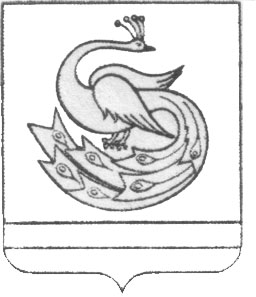    АДМИНИСТРАЦИЯ ПЛАСТОВСКОГО МУНИЦИПАЛЬНОГО РАЙОНА                       Р А С П О Р Я Ж Е Н И Е«_25__ »___11____ 2020 г.                                                                № 673-рОб окончании пожароопасногосезона  2020  года в лесахПластовского муниципального района.В связи со снижением среднесуточных температур, отсутствием пожарной опасности в лесах, в соответствии с распоряжением Правительства  Челябинской области от 20.11.2020 г. №980-рп «Об окончании  пожароопасного сезона 2020 года в лесах Челябинской области»:          1. Пожароопасный сезон 2020 года в лесах Пластовского муниципального района считать завершенным с 25 ноября 2020 года.	2. Признать утратившим силу распоряжение администрации Пластовского муниципального района от 06 апреля 2020года № 188-р «Об установлении начала пожароопасного сезона  2020  года в лесах Пластовскогомуниципального района».         3. Настоящее распоряжение разместить на официальном сайте администрации Пластовского муниципального района в сети «Интернет».         4. Организацию выполнения настоящего распоряжения оставляю за собой. Глава Пластовского муниципального района                                                            А.Н. Пестряков